IntroducciónAntecedentesDespués de un largo proceso de consolidación, El Tecnológico Nacional de México (TECNM) implantó, en el año 2009, en varios campus del país, entre ellos el Instituto Tecnológico de Villahermosa, el paradigma de enseñanza basado en competencias. Dicho modelo de enseñanza es un enfoque de gran actualidad en el contexto educativo nacional e internacional, ya que aporta las bases conceptuales y metodológicas para el desarrollo, la innovación la creatividad y la excelencia durante la formación de los estudiantes (Ramírez, 2010). El modelo basado en competencias proviene de las fábricas de Inglaterra y pasa al sector educativo bajo un proyecto llamado Tunning, se extiende rápidamente por Europa (Praga,2001) y llega a América Latina, específicamente a Chile con el nombre de Proyecto Alfa Tunning. (Bravo, 2017).   Según Montenegro(2014), entre varios factores, el modelo propone el desarrollo de competencias genéricas y específicas, las cuales se encuentran englobadas dentro de tres principales criterios de desempeño: Saber ser, Saber conocer, Saber hacer, en otras términos actitudes, conocimientos y aptitudes.Planteamiento del problemaDesde que se implantó el modelo basado en competencias en el Instituto Tecnológico de Villahermosa casi no se han realizado investigaciones acerca de cómo se encuentra funcionando dicho paradigma. Por este motivo, se decidió  hacer esta investigación. Objetivo generalDeterminar cuál es la percepción de los estudiantes de las carreras que pertenecen al Departamento de Sistemas y Computación del Instituto Tecnológico de Villahermosa, hacia el modelo de enseñanza basado en competencias.El estudio comprende el análisis por carrera y de manera global.Limitaciones y delimitacionesLos estudiantes encuestados fueron del tercer semestre en adelante, para que ya se encuentren empapados en el modelo en competencias. Los resultados solamente podrán ser aplicados a los participantes en el estudio.  CompetenciasEtimológicamente el término competencia y competente provienen del latín “competentia y competens”. Las cuales conllevan a que una competencia puede ser una rivalidad o contienda, una aptitud o idoneidad o una incumbencia. Según Montenegro(2014), existen varias acepciones al término: pericia, aptitud, competición deportiva, etc.  El antecedente del enfoque basado en competencias es el proyecto TUNING, el cual es un proyecto educativo que surge en Europa con la finalidad de encontrar puntos de convergencia  de entendimiento mutuo  y de referencia entre las instituciones, respetando su individualidad y autonomía. Se mencionó que el proyecto Tuning llega a América Latina en el año 2003 bajo la denominación Alfa-Tuning y surge en un contexto de intensa reflexión sobre educación superior tanto a nivel regional como internacional. (Proyecto, 2004).  PercepciónSegún Concepto.de(2017) y Concepto(2017), la percepción es la capacidad de captar y conocer elementos de nuestro entorno, por medio de los sentidos. Es además una subestructura del conocimiento. Debido a la percepción nos conectamos con la realidad, y nos relacionamos con ella y todos los elementos que la componen La percepción, junto a la sensación y la atención, son procesos psicológicos inferiores (Epercepción, 2017). Existen diferentes teorías de la percepción: las teorías innatas, las teorías empiristas y las teorías constructivistas o interaccionistas. Las teorías innatas expresan la influencia genética en la percepción; según ellas lo que podemos percibir y la manera en que lo hacemos ya está predeterminado en nosotros. Según las teorías empiristas, la percepción está ligada a la experiencia del individuo con el entorno en que vive  (Concepto.de, 2017); así, el aprendizaje de la persona adquiere gran importancia en su percepción de la realidad, este es el enfoque que nos interesa en este proyectoMétodoProcedimiento de investigaciónEl modelo de investigación  que se eligió para este proyecto es el descriptivo, transversal no experimental basado en las propuestas de Hernández, et al (2006), Jurado(2012)  y Levine(2016). Determinación del tamaño de la muestraSegún Canales(2010). El determinar el tamaño de una muestra representa una parte esencial del método científico para poder realizar cualquier investigación. Al muestreo lo podemos definir como el conjunto de observaciones necesarias para estudiar la distribución de determinadas características en la totalidad de una población, a partir de la observación de una parte o subconjunto de una población, denominada muestra.Aplicando las fórmulas respectivas para el tratamiento estratificado, utilizando en coeficiente de Cronbach, (Slideshare, 2017), se obtuvieron los siguientes resultados:Tabla 1. Número de estudiantes del tercer semestre en adelante encuestadosFuente: Departamento de Sistemas y Computación del Instituto Tecnológico de Villahermosa. http://villahermosa.tecnm.mx/Desarrollo del instrumento de mediciónEl  instrumento de medición seleccionado para  esta investigación es un cuestionario del tipo escala aditiva de Likert. Así lo recomienda Oriol(2017) para este tipo de estudios. El cuestionario contiene 10 preguntas todas relacionadas con la percepción que tienen los estudiantes hacia el modelo educativo basado en competencias. A continuación se muestra el cuestionario que fue  aplicado a los estudiantes.Tabla 2. Cuestionario LIKERT que fue aplicado a los estudiantes.Fuente: Elaboración propia. Cuestionario LIKERTResultadosA continuación se presentan los resultados obtenidos en las encuestas acerca del modelo basado en competencias. La primera gráfica corresponde al consolidado total de las tres carreras encuestadas, posteriormente se presenta de manera individual las gráficas obtenidas de cada una de las carreras, Así como los totales de las preguntas que se realizaron a los estudiantes.Total generalFigura 1. Gráfica de los Totales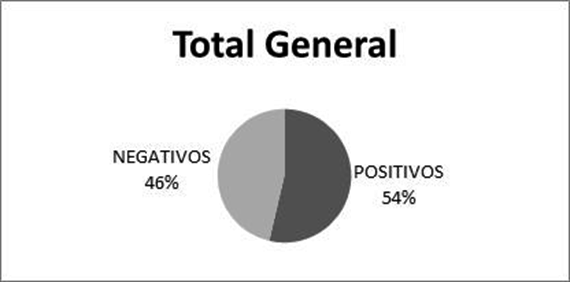 Fuente: Elaboración propia. Resultados de la encuestas aplicadasTabla 3. Resultados de todas las carreras.Fuente: Elaboración propia. Resultados de la encuestas aplicadas.Se puede observar en la Figura 1 y en la Tabla 3  que el número de respuestas positivas es mayor que el número de respuestas negativas. La indecisión es considerada negativa para este estudio.Totales por carreraFigura 2. Gráfica de Ing. En Sistemas Computacionales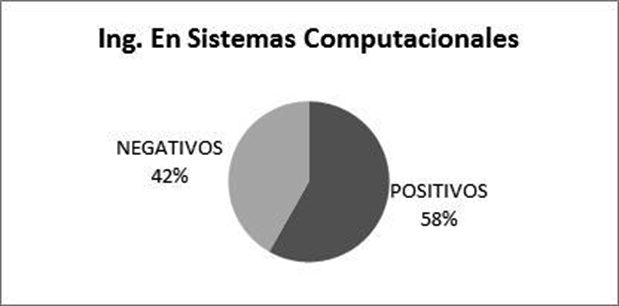 Fuente: Elaboración propia. Resultados de la encuestas aplicadas.Tabla 4. Resultados de Ing. En Sistemas Computacionales.Fuente: Elaboración propia. Resultados de la encuestas aplicadas.En esta carrera el número de respuestas positivas es mayor que el número de respuestas negativas, así lo muestran la Figura 2 y la Tabla 4.Figura 3. Gráfica de Ing. En Tecnologías de la Información y Comunicaciones (TICS)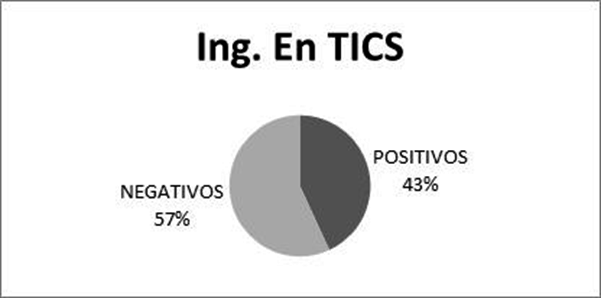 Fuente: Elaboración propia. Resultados de la encuestas aplicadas.Tabla 5. Resultados de Ing. En Tecnologías de la Información y Comunicaciones. Fuente: Elaboración propia. Resultados de la encuestas aplicadas.Se observa en la Figura 3 y la Tabla 5, que en esta ingeniería el número de respuestas negativas es mayor que el número de respuestas positivas.Figura 4. Gráfica de Ing. Informática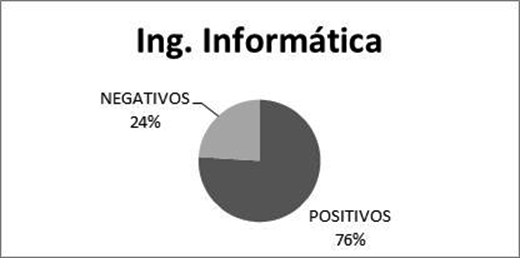 Fuente: Elaboración propia. Resultados de la encuestas aplicadas.Tabla 6. Resultados de Ing. en Informática Fuente: Elaboración propia. Resultados de la encuestas aplicadas.En esta ingeniería el número de respuestas positivas es mayor que el número de respuestas negativas, así se observan en la Figura 4 y la Tabla 6.DiscusiónEn la Figura 1 de los totales generales, se observa que el número de respuestas positivas es mayor que el número de negativas.  Con respecto a la carrera de Ing. En Sistemas computacionales se observa en las Figura 2 que las respuestas positivas son mayores que las negativas. Observando la Figura 3 correspondiente a la carrera de Ingeniería en Tecnologías de la Información y las Comunicaciones, se puede notar que el número de respuestas negativas es mayor que las positivas. Con respecto a Ing. Informática, se puede apreciar en la Figura 4 que las respuestas positivas son mayores que las negativas.En términos generales, los estudiantes contestaron de manera negativa las preguntas 3, 6, 9  y 10. Las preguntas que se contestan de manera negativa tienen que ver principalmente con el conocimiento y dominio que tienen los estudiantes acerca del modelo basado en competencias y si el Instituto Tecnológico de Villahermosa los capacitó de manera adecuada en este paradigma educativo.Conclusiones y RecomendacionesConclusionesCon base en los resultados generales obtenidos se puede concluir que la percepción que tienen los estudiantes acerca del modelo basado en competencias es positiva, ya que el número de respuestas positivas es mayor que las negativas. Con respecto a los estudiantes de la carrera de Ingeniería en Sistemas Computacionales, se puede afirmar que tienen una percepción positiva acerca del modelo de enseñanza en competencias. Los estudiantes de la carrera Ingeniería en Tecnologías de la Información y las Comunicaciones tienen una percepción NEGATIVA  del modelo de enseñanza, así lo indican los resultados obtenidos en donde se observa que el número de respuestas negativas es mayor que las positivas. Los alumnos de la carrera de Ingeniería Informática tienen una percepción positiva del modelo pues el número de respuestas positivas es mayor que las negativas. RecomendacionesSegún Barrientos(2011), es necesario una fuerte y constante capacitación al magisterio mexicano. Se sugiere seguir investigando, por ejemplo, acerca de la calidad del conocimiento adquirido a través del modelo basado en competencias y compararlo con el conocimiento adquirido a través de otros modelos para seguir fortaleciendo dicha forma de enseñanza aprendizaje. Otras posibles investigaciones que se recomiendan es determinar la percepción que tienen las autoridades educativas y los empleadores de egresados acerca del paradigma en competencias para que se inmiscuyan más en el conocimiento de los procesos de enseñanza aprendizaje que se aplica dentro del Instituto. Así mismo, recomiendo realizar esta misma investigación en otros Institutos Tecnológicos del Estado y del País para efectuar análisis comparativos entre las escuelas. ReferenciasBravo, N. (2007). Competencias  proyecto Tuning. Recuperado de          http://www.cca.org.mx/profesores/cursos/hmfbcp_ut/pdfs/m1/competencias_proyectotuning.pdfBarrientos, C.J. (2011). Curso de formación docente basada en competencias. México . Editorial. Dirección General de Educación Superior Tecnológica, Secretaría de Educación Pública. Canales, H.A. (2010). Estadística inferencial. México. Editorial. Universidad veracruzana.Concepto.de (05 Enero de 2017). Conceptos de percepción. Recuperada de: https://concepto.de/percepcion/Definiciones(5 de Abril de 2017). Definiciones de percepción. http://www.definicionabc.com/general/percepcion.php#ixzz2PbuoHATPEpercepción (5 de Abril de 2017). Conceptos de percepción. http://www.definicionabc.com/general/percepcion.php#ixzz2Pbu356Gl  Hernández, S.R., Fernandéz, C.C.& Baptista,L.P.(2006). Metodología de la investigación.      México.  Editorial Mc. Graw Hill.  Jurado,R.Y. (2012). Metodología de la investigación, en busca de la verdad. México. Editorial Esfinge.Levine, M.D,  Kreibel, T. (2016). Estadística para administración. México. Editorial. Pearson Education.Montenegro, A. (2014). Aprendizaje y desarrollo de las competencias. España. Editorial Neisa.Oriol, L(5 de  Diciembre de 2017). Escalas de Likert. http://www.netquest.com/blog/es/la-escala-de-likert-que-es-y-como-utilizarla/  Proyecto(08/Octubre/2017). Tuning. América Latina. http://tuning.unideusto.org/tuningal/index.php?option=content&task=view&id=168&Itemid=196. Praga (08/Octubre/2017). Declaración de Praga, 2001. Hacia el Área de la Educación Superior Europea.http://www.eees.es/pdf/Praga_ES.pdfRamírez, A. M. (2010). Guía Para El Desarrollo De Competencias Docentes. México. Editorial Trillas. XSlideshare(07/Octubre/2017). Coeficiente de Cronbach. http://www.slideshare.net/Smedinab/tamao-de-muestra-11457407.Sobreconceptos(5 de Abril de 2017). Conceptos sobre percepción. http://sobreconceptos.com/percepcion#ixzz2PbsCBL1JCarreraCantidad de estudiantes (a)Factor de estratificación(b)Estudiantes a ser encuestadosc=(a)*(b)Ingeniería en Sistemas Computacionales4680.396185Ingeniería en TIC`S1290.39651Ingeniería en Informática140.3966Totales6112421-¿Sabías que el modelo de enseñanza basado en competencias es el que se aplica en el Tecnológico?1-¿Sabías que el modelo de enseñanza basado en competencias es el que se aplica en el Tecnológico?1-¿Sabías que el modelo de enseñanza basado en competencias es el que se aplica en el Tecnológico?1-¿Sabías que el modelo de enseñanza basado en competencias es el que se aplica en el Tecnológico?1-¿Sabías que el modelo de enseñanza basado en competencias es el que se aplica en el Tecnológico?Definitivamente si sabíaSabía algoIndeciso No sabíaDefinitiva-mente no sabía2-¿Conoces bien cómo funciona el modelo de enseñanza basado en competencias? 2-¿Conoces bien cómo funciona el modelo de enseñanza basado en competencias? 2-¿Conoces bien cómo funciona el modelo de enseñanza basado en competencias? 2-¿Conoces bien cómo funciona el modelo de enseñanza basado en competencias? 2-¿Conoces bien cómo funciona el modelo de enseñanza basado en competencias? Lo conozcoTotalmenteLo conozco parcialmenteIndeciso Casi no lo conozcoNo conozconada de él3-¿Consideras que tus compañeros conocen bien el modelo basado en competencias?3-¿Consideras que tus compañeros conocen bien el modelo basado en competencias?3-¿Consideras que tus compañeros conocen bien el modelo basado en competencias?3-¿Consideras que tus compañeros conocen bien el modelo basado en competencias?3-¿Consideras que tus compañeros conocen bien el modelo basado en competencias?Lo conocenTotalmenteLo conocen parcialmenteIndeciso Casi no lo conocenNo conocennada de él4-¿Consideras que el modelo basado en competencias es  un sistema adecuado de enseñanza?4-¿Consideras que el modelo basado en competencias es  un sistema adecuado de enseñanza?4-¿Consideras que el modelo basado en competencias es  un sistema adecuado de enseñanza?4-¿Consideras que el modelo basado en competencias es  un sistema adecuado de enseñanza?4-¿Consideras que el modelo basado en competencias es  un sistema adecuado de enseñanza?Totalmente de acuerdoDe acuerdoIndeciso En desacuerdoTotalmente en desacuerdo5-¿Si pudieras elegir el modelo  para  tu aprendizaje,  elegirías el modelo basado en competencias?5-¿Si pudieras elegir el modelo  para  tu aprendizaje,  elegirías el modelo basado en competencias?5-¿Si pudieras elegir el modelo  para  tu aprendizaje,  elegirías el modelo basado en competencias?5-¿Si pudieras elegir el modelo  para  tu aprendizaje,  elegirías el modelo basado en competencias?5-¿Si pudieras elegir el modelo  para  tu aprendizaje,  elegirías el modelo basado en competencias?Definitivamente                si lo elegiría Si lo elegiría Indeciso No lo elegiríaDefinitivamente              no lo elegiría6- ¿Crees que el modelo basado en competencias es  mejor que algún otro que conoces?6- ¿Crees que el modelo basado en competencias es  mejor que algún otro que conoces?6- ¿Crees que el modelo basado en competencias es  mejor que algún otro que conoces?6- ¿Crees que el modelo basado en competencias es  mejor que algún otro que conoces?6- ¿Crees que el modelo basado en competencias es  mejor que algún otro que conoces?Totalmente de acuerdoDe acuerdoIndeciso En desacuerdoTotalmente en desacuerdo7-¿Consideras que los profesores del Tecnológico conocen bien el modelo basado en competencias?7-¿Consideras que los profesores del Tecnológico conocen bien el modelo basado en competencias?7-¿Consideras que los profesores del Tecnológico conocen bien el modelo basado en competencias?7-¿Consideras que los profesores del Tecnológico conocen bien el modelo basado en competencias?7-¿Consideras que los profesores del Tecnológico conocen bien el modelo basado en competencias?Lo conocenTotalmenteLo conocen parcialmenteIndeciso Casi no lo conocenNo conocennada de él8-¿Consideras que los profesores aplican totalmente el modelo basado en competencias?8-¿Consideras que los profesores aplican totalmente el modelo basado en competencias?8-¿Consideras que los profesores aplican totalmente el modelo basado en competencias?8-¿Consideras que los profesores aplican totalmente el modelo basado en competencias?8-¿Consideras que los profesores aplican totalmente el modelo basado en competencias?Lo aplicantotalmenteLo aplican parcialmenteIndeciso Casi no lo aplicanDefinitivamente no lo aplican9-¿Consideras que la infraestructura del  Tecnológico es la adecuada para aplicar el modelo basado en competencias?9-¿Consideras que la infraestructura del  Tecnológico es la adecuada para aplicar el modelo basado en competencias?9-¿Consideras que la infraestructura del  Tecnológico es la adecuada para aplicar el modelo basado en competencias?9-¿Consideras que la infraestructura del  Tecnológico es la adecuada para aplicar el modelo basado en competencias?9-¿Consideras que la infraestructura del  Tecnológico es la adecuada para aplicar el modelo basado en competencias?Totalmente de acuerdoDe acuerdoIndeciso En desacuerdoTotalmente en desacuerdo10-¿Consideras que el  Tecnológico te capacitó adecuadamente en  el modelo basado en competencias cuando ingresaste?10-¿Consideras que el  Tecnológico te capacitó adecuadamente en  el modelo basado en competencias cuando ingresaste?10-¿Consideras que el  Tecnológico te capacitó adecuadamente en  el modelo basado en competencias cuando ingresaste?10-¿Consideras que el  Tecnológico te capacitó adecuadamente en  el modelo basado en competencias cuando ingresaste?10-¿Consideras que el  Tecnológico te capacitó adecuadamente en  el modelo basado en competencias cuando ingresaste?Me capacitó de manera  adecuadaMe capacitó parcialmenteIndeciso No me capacitóDefinitivamente no me capacitóPercepción muy positivaPercepción  positivaIndeciso Percepción negativaPercepción muy negativaRespuestas positivasRespuestas negativas14732023912242467403Percepción muy positivaPercepción  positivaIndeciso Percepción negativaPercepción muy negativaRespuestas positivasRespuestas negativas842071385813291209Percepción muy positivaPercepción  positivaIndeciso Percepción negativaPercepción muy negativaRespuestas positivasRespuestas negativas3999946325138182Percepción muy positivaPercepción  positivaIndeciso Percepción negativaPercepción muy negativaRespuestas positivasRespuestas negativas24147143812